NAUJIENOSGyvybiškai svarbias valstybės funkcijas vykdantys darbuotojai gali dirbti sirgdami besimptome COVID-19 forma2022.01.24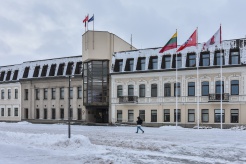 LR Sveikatos apsaugos ministro valstybės lygio ekstremaliosios situacijos valstybės operacijų vadovo sprendimu nuo šiandien, sausio 24 d., gyvybiškai svarbias valstybės funkcijas vykdantys darbuotojai gali dirbti sirgdami besimptome COVID-19 forma ar po buvusio kontakto su sergančiaisiais. Minėti darbuotojai kontaktinį darbą dirbti gali jei dėl didelio gyvybiškai svarbias valstybės funkcijas vykdančių ir sergančių darbuotojų neįmanoma jų vykdančių funkcijų perduoti kitiems darbuotojams.Naujas izoliacijos algoritmas numato izoliacijos išimtį – gyvybiškai svarbių valstybės sričių darbuotojai, turėję kontaktą su užsikrėtusiu COVID-19, izoliuotis neprivalės, bet turės testuotis iškart po kontakto. Antrą kartą reikės testuotis praėjus 48-72 val. po pirmojo testo, trečią kartą – praėjus 48 val. po antrojo testo.Naujos izoliavimo taisyklės nustato išimtį tais kritiniais atvejais, jei COVID-19 vienu metu apsikrės tiek gyvybiškai svarbias funkcijas atliekančių darbuotojų, kad jų nebus kuo pakeisti ir taps neįmanoma šias funkcijas atlikti. Darbuotojai, sergantys besimptome ligos forma (t. y. tik tie darbuotojai, kurie puikiai jaučiasi, nors jų testas rodo apsikrėtimo faktą), galės atlikti savo funkcijas dėvėdami apsaugos priemones. Tokiems atvejams numatytos specialios apsaugos priemonės, užtikrinančios, kad šie darbuotojai neapkrėstų savo kolegų ir klientų. Ar (ir kada) būtų pritaikytas šis izoliacijos algoritmo lygmuo, spręs gyvybiškai svarbias valstybės funkcijas atliekančių darbuotojų darbdaviai – įstaigų, organizacijų ar įmonių vadovai.Siekiant užtikrinti gyvybiškai svarbių valstybės funkcijų  nepertraukiamumą, bus koordinuotai suteikiamos asmens apsaugos ir COVID-19 ligos protrūkio valdymo priemonės (greitieji antigenų testai, respiratoriai), reikalingos maksimaliam saugumui užtikrinti. Gyvybiškai svarbių sričių darbuotojams, darbo metu turintiems kontaktą su trečiaisiais asmenimis, privaloma dėvėti FFP2 ar KN95 lygio respiratorius.  Gyvybiškai svarbi valstybės funkcija – valstybės funkcija, kurios neatliekant kyla grėsmė valstybės ir visuomenės saugumui bei stabilumui. Tai energetikos, sveikatos apsaugos, socialinio aprūpinimo, viešosios tvarkos ir vidaus saugumo užtikrinimas, susisiekimo, komunalinių ir kitų paslaugų teikimas. Šių sričių darbuotojai, kurių veiklos tęstinumo negalima užtikrinti dirbant nuotoliniu būdu, savo funkcijas gali atlikti tik fiziniu būdu. Kartu su valstybės institucijomis ir savivaldybėmis įvertinta, kad visoje Lietuvoje yra apie keliasdešimt tūkstančių tokių darbuotojų.